İşletme Yönetimi  Programı Staj Ödevine İlişkin AçıklamalarKovid19 Pandemi dönemine özgü olmak üzere, stajını uygulama ödevi olarak yapmak isteyen öğrencilerimiz, aşağıda belirlenen kural ve bilgiler çerçevesinde ödevlerini hazırlamalıdır.Ödevlerin Teslimi:Hazırlanan ödevler, önce e-postaya (isletmeyonetimi2020staj@gmail.com) gönderilecek daha sonra çıktısı alınacaktır. Çıktısı alınan ödevler, dilekçe ile başvuru tarihinden itibaren en geç 40 gün sonraya kadar, telli şeffaf dosya içinde elden ya da posta, kargo yoluyla staj danışmanına teslim edilecektir.Staj Danışmanı: Öğr. Gör. Nurettin ÜNSALE-posta: isletmeyonetimi2020staj@gmail.comAdres: Niğde Ömer Halisdemir Üniversitesi Niğde Sosyal Bilimler MYO Aşağı Kayabaşı Yerleşkesi NİĞDE Ödev Hazırlanırken Dikkat Edilmesi Gereken Hususlar: 1. Staj ödevi kapak ve içindekiler hariç en az 20 sayfa olmalıdır. 2. Staj ödevi bilgisayar ortamında hazırlanırken; paragraflar iki yana yaslı, satır aralığı 1,5, paragraf aralığı 6nk olmalı, Times New Roman yazı stili kullanılmalı, 12 punto karakter büyüklüğü seçilmelidir.3. Aşağıdaki örnekte görüldüğü gibi staj ödevinde kapak bulunmalıdır.4.https://www.ohu.edu.tr/sosyalbilimlerenstitusu/sayfa/tez-yazim-klavuzu adresindeki kurallar çerçevesinde, “Kaynakça” kısmında en az 10 kaynak verilerek staj ödevi hazırlanmalıdır. 5. Staj ödevinde “İçindekiler” kısmı olmalıdır.6. Staj ödevi el yazısı olarak da hazırlanabilir. El yazısı ile hazırlanan staj ödevlerinde yazım kurallarına uyulmalı, yazının anlaşılır olmasına ve sayfa düzenine dikkat edilmelidir.Ödev Konusu:Bir İşletmenin Kuruluş Aşamaları 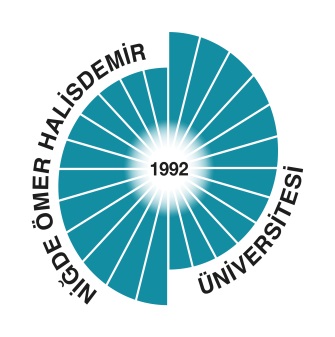 T.C.NİĞDE ÖMER HALİSDEMİR ÜNİVERSİTESİNİĞDE SOSYAL BİLİMLER MESLEK YÜKSEKOKULUYÖNETİM ve ORGANİZASYON BÖLÜMÜ İŞLETME YÖNETİMİ PROGRAMISTAJ ÖDEVİ(Bir İşletmenin Kuruluş Aşamaları)Adı Soyadı: …………………………..Öğrenci No: ………………………… 